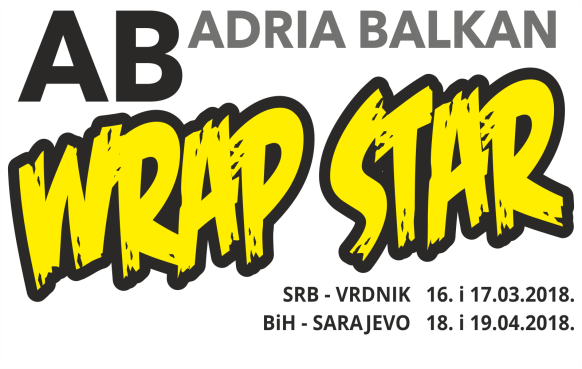             Ime: ................................................................................................................................	Prezime: .........................................................................................................................	Datum rođenja: ...............................................................................................................	Adresa stanovanja: ........................................................................................................	Broj pošte: ......................................................................................................................	Mjesto: ............................................................................................................................	Tel: .................................................................................................................................	Mob: ...............................................................................................................................	Firma: .............................................................................................................................	Adresa firme: ..................................................................................................................	Broj pošte: ......................................................................................................................	Mjesto: ............................................................................................................................	Telefon: ..........................................................................................................................	Mob: ...............................................................................................................................	Email: .............................................................................................................................	URL: ...............................................................................................................................Vlastoručnim potpisom potvrđujem da sam upoznat s uvjetima i pravilima natjecanja.Natjecatelj: ...........................................................		 Potpis i pečatUplatu kotizacije izvršiti na:beneficiary:PRINT I DIZAJN d.o.o.// eori:HR77500760577// swift:ZABAHR2X// iban:HR2723600001102099043bank: ZAGREBACKA BANKA d.d., TRG BANA J. JELACICA 10, 10000 ZAGREB, CROATIA...........................................................................................................................................................................Ispunite ovaj obrazac za svakog natjecatelja kojeg želite prijaviti i pošaljite nam potpisan primjerak i potvrdu o uplati na email: wrap@print-magazin.hrPrijavnica zaAB Wrap Star – Sarajevo 2018Ovom prijavnicom potvrđujem sudjelovanje na natjecanju Adria Balkan Wrap Star 2018  koje će se održati  18. i 19. 4. 2018. u  Sarajevu  (BiH).Spreman sam uplatiti kotizaciju u iznosu od 20,00 €.